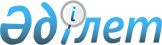 Об установлении публичного сервитутаПостановление акимата Шуского района Жамбылской области от 17 июля 2020 года № 281. Зарегистрировано Департаментом юстиции Жамбылской области 20 июля 2020 года № 4687
      В соответствии с Земельным кодексом Республики Казахстан от 20 июня 2003 года, Законом Республики Казахстан от 23 января 2001 года "О местном государственном управлении и самоуправлении в Республике Казахстан" акимат Шуского района ПОСТАНОВЛЯЕТ:
      1. Установить публичный сервитут товариществу с ограниченной ответственностью "Zhambyl Minerals" (Жамбыл Минералз) на срок до 19 марта 2022 года без изъятия у собственников и землепользователей земельных участков для проведения изыскательских работ по выявлению запасов полезных ископаемых на участке Аккудук, расположенном в Шуском районе Жамбылской области, согласно приложению к настоящему постановлению.
      2. Товариществу с ограниченной ответственностью "Zhambyl Minerals" (Жамбыл Минералз) обеспечить возмещение в полном объеме убытков, причиненных установлению публичного сервитута землепользователям, и после завершения поисковых работ по выявлению запасов полезных ископаемых провести рекультивационные работы нарушенных земель.
      3. Коммунальное государственное учреждение "Отдел земельных отношений акимата Шуского района Жамбылской области" в установленном законодательством порядке:
      1) государственную регистрацию настоящего постановления в органах юстиции;
      2) в течение десяти календарных дней после государственной регистрации настоящего постановления его направление на официальное опубликование в средствах массовой информации;
      3) размещение настоящего постановления на интернет-ресурсе акимата Шуского района Жамбылской области;
      4) принятие других мер, вытекающих из настоящего постановления.
      4. Контроль за исполнением настоящего постановления возложить на заместителя акима района А. Балкибекова.
      5. Настоящее постановление вступает в силу со дня государственной регистрации в органах юстиции и вводится в действие по истечении десяти календарных дней после дня его первого официального опубликования. Экспликация земель по установлению публичного сервитута для проведения изыскательских работ по выявлению запасов полезных ископаемых на участке Аккудук товариществу с ограниченной ответственностью "Zhambyl Minerals" (Жамбыл Минералз)
					© 2012. РГП на ПХВ «Институт законодательства и правовой информации Республики Казахстан» Министерства юстиции Республики Казахстан
				
      Заместитель акима

      Шуского района Жамбылской области 

Н. Жаксыбаев
Приложение к постановлению
акимата Шуского района
от 17 июля 2020 года № 281
№
Место расположения земельного участка
Общая площадь (гектар)
В том числе
В том числе
В том числе
В том числе
В том числе
В том числе
В том числе
№
Место расположения земельного участка
Общая площадь (гектар)
Всего пашня (гектар)
в том числе
Многолетние насаждения (гектар)
Пастбища (гектар)
Сенакос (гектар)
Всего сельскохозяйственные земли (гектар)
Прочие земли (гектар)
№
Место расположения земельного участка
Общая площадь (гектар)
Всего пашня (гектар)
пашня орошаемая (гектар)
Многолетние насаждения (гектар)
Пастбища (гектар)
Сенакос (гектар)
Всего сельскохозяйственные земли (гектар)
Прочие земли (гектар)
1
Шокпарский сельский округ
460,7520
14,2577
427,8343
442,0920
18,6600
2
Жанакогамский сельский округ
1433,4310
1433,4310
1433,4310
3
Ески-Шусский сельский округ
1,3170
1,3170
1,3170
Итого:
1895,5000
14,2577
1862,5823
1876,8400
18,6600